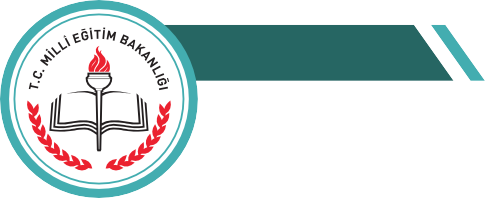 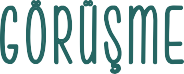 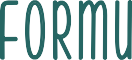 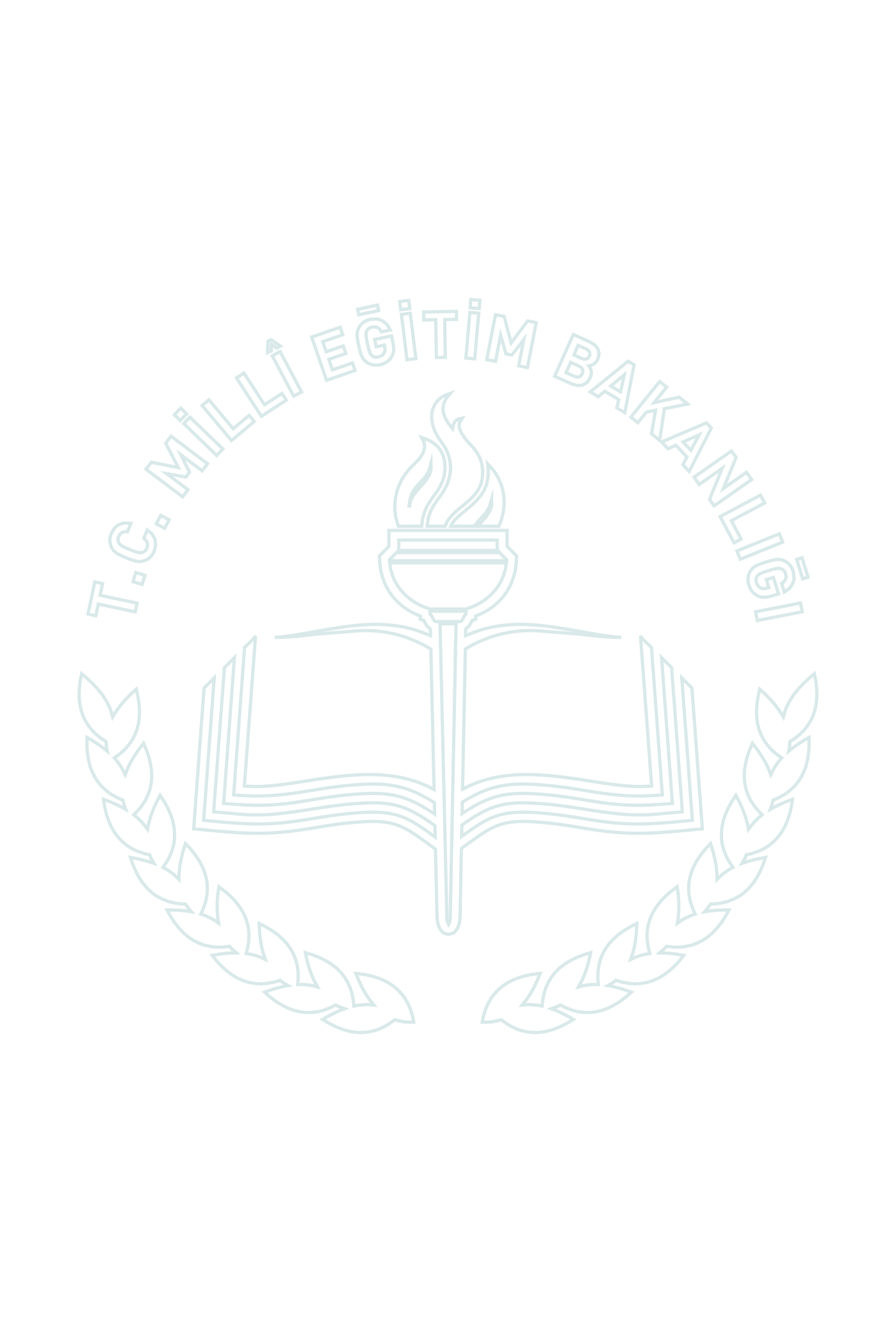 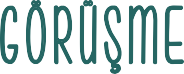 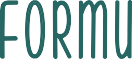 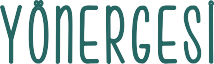 Öğrencinin Adı SoyadıÖğrencinin Cinsiyeti( )K	( ) EVelinin Adı SoyadıÖğrencinin Sınıfı\ NumarasıÖğrenciye YakınlığıVeli; Telefon: e-postaGörüşme Konusu( ) Sağlıkla İlgili Konular	( ) Akademik Konular ( ) Okula ve Çevreye Uyum( ) Sağlıkla İlgili Konular	( ) Akademik Konular ( ) Okula ve Çevreye Uyum( ) Sağlıkla İlgili Konular	( ) Akademik Konular ( ) Okula ve Çevreye UyumGörüşme Konusu( ) Sosyoekonomik Konular   ( ) Sosyal Uyum	( ) Ailevi Konular( ) Sosyoekonomik Konular   ( ) Sosyal Uyum	( ) Ailevi Konular( ) Sosyoekonomik Konular   ( ) Sosyal Uyum	( ) Ailevi KonularGörüşme Konusu( ) Yöneltme ve Yerleştirme  ( ) Davranış Sorunu	( ) Psikolojik Uyum ( ) Diğer( ) Yöneltme ve Yerleştirme  ( ) Davranış Sorunu	( ) Psikolojik Uyum ( ) Diğer( ) Yöneltme ve Yerleştirme  ( ) Davranış Sorunu	( ) Psikolojik Uyum ( ) DiğerÇALIŞMANIN ÖZETİÇALIŞMANIN ÖZETİÇALIŞMANIN ÖZETİÇALIŞMANIN ÖZETİ1.GÖRÜŞMEGörüşme Tarihiİş birliği Yapılacak Kişi/KurumSONUÇ VE ÖNERİSONUÇ VE ÖNERİAd Soyad-İmza2.GÖRÜŞME/İZLEMEGörüşme/İzleme Tarihi:İş birliği Yapılacak Kişi/KurumSONUÇ VE ÖNERİSONUÇ VE ÖNERİAd Soyad-İmza